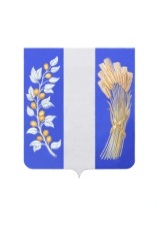 АДМИНИСТРАЦИЯ МУНИЦИПАЛЬНОГО ОБРАЗОВАНИЯ «БИЧУРСКИЙ РАЙОН» РЕСПУБЛИКИ БУРЯТИЯБУРЯАД УЛАСАЙ «БЭШҮҮРЭЙ АЙМАГ» ГЭҺЭН НЮТАГАЙ ЗАСАГАЙ БАЙГУУЛАМЖЫН ЗАХИРГААНПОСТАНОВЛЕНИЕ«29» сентября 2023 года                                                                            № 621с. БичураО внесении изменений в постановление Администрации муниципального образования «Бичурский район» от 23.09.2015 № 38 «Об утверждении Положения об установлении систем оплаты труда работников муниципальных учреждений образования муниципального образования «Бичурский район»	 В целях совершенствования систем оплаты труда работников муниципальных образовательных учреждений, финансируемых из республиканского бюджета, и бюджета муниципального образования «Бичурский район», на основании постановления Администрации муниципального образования «Бичурский район» от 28 августа 2015 № 35  «Об утверждении Положения об установлении систем оплаты труда работников муниципальных учреждений муниципального образования «Бичурский район» Администрация МО «Бичурский район» РБ постановляет:Утвердить прилагаемые изменения, которые вносятся в постановление Администрации муниципального образования «Бичурский район» от 23.09.2015 № 38 «Об утверждении Положения об установлении систем оплаты труда работников муниципальных учреждений образования муниципального образования «Бичурский район» (в редакции постановлений от 10.11.2017г. №39-б, от 25.12.2020г. №558, от 31.08.2021г. №445, от 27.01.2023г. №51).Руководителям муниципальных учреждений образования муниципального образования «Бичурский район», с учетом мнения представительного органа работников,  внести соответствующие изменения в нормативные правовые акты об оплате труда работников, финансируемых из республиканского бюджета и бюджета  муниципального образования «Бичурский район».Опубликовать (обнародовать) настоящее постановление в районной газете «Бичурский хлебороб», на информационных стендах Администрации МО «Бичурский район» РБ и разместить на официальном сайте муниципального образования «Бичурский район» в сети Интернет.Настоящее постановление вступает в силу со дня его официального  опубликования (обнародования) и распространяет свое действие на отношения, возникшие с 1 сентября 2023 года.Контроль за исполнением настоящего постановления возложить на заместителя руководителя Администрации МО «Бичурский район» РБ по финансово-экономическим вопросам Савельеву М.П.Глава МО «Бичурский район» РБ                                                          В.В. Смолин                                                       Проект представлен МУ РУО Администрации МО «Бичурский район» РБисп. Андреева Т.А., тел. 8 (30133) 42-2-11УТВЕРЖДЕНЫпостановлением Администрации МО «Бичурский район» РБот «29»сентября 2023  № 621 ИЗМЕНЕНИЯ,которые вносятся в постановление Администрации муниципального образования «Бичурский район» от 23.09.2015г № 38«Об утверждении Положения об установлении систем оплаты труда работников муниципальных учреждений образования муниципального образования «Бичурский район»  (в редакции постановлений от 10.11.2017г. №39-б, от 25.12.2020г. №558, от 31.08.2021г. №445, от 27.01.2023г. №51)   1. Пункт 12 Положения об установлении систем оплаты труда работников муниципальных учреждений образования муниципального образования «Бичурский район» изложить в следующей редакции:«12. Стимулирующие выплаты по результатам оценки эффективности деятельности руководителей и заместителей руководителей осуществляются за счет фонда стимулирования  руководителей и заместителей руководителей образовательных учреждений (организаций) Администрации МО «Бичурский район, который формируется в размере до 3% от годового фонда оплаты труда работников образовательной организации (за исключением целевых денежных средств).Конкретный размер фонда стимулирования руководителей и заместителей руководителей по результатам оценки эффективности (качества) работы муниципальных образовательных учреждений (организаций) Администрации МО «Бичурский район» определяется ежегодно решением экспертной комиссии по оценке эффективности деятельности руководителей муниципальных образовательных учреждений (организаций) МО «Бичурский район, состоящей из представителей учредителя. Состав и порядок работы комиссии утверждается локальным актом учредителя.    Размеры и условия осуществления стимулирующих выплат руководителю учреждения по результатам эффективности деятельности устанавливаются учредителем. Размеры и условия осуществления стимулирующих выплат заместителям руководителей устанавливаются руководителями в соответствии с локальными актами образовательных организаций. Выплаты стимулирующего характера заместителям руководителей учреждений устанавливаются с учетом исполнения целевых показателей эффективности работы, устанавливаемых руководителям учреждений.Оценка результативности профессиональной деятельности руководителей и определение размера премии по итогам работы осуществляются  экспертной комиссией по оценке эффективности деятельности руководителей муниципальных образовательных учреждений (организаций) МО «Бичурский район.Показатели и критерии оценки эффективности деятельности, условия премирования и депремирования руководителей учреждений, полномочия комиссии об оценке эффективности деятельности руководителей, формы, сроки и порядок представления учреждениями отчётности о выполнении указанных показателей и критериев оценки эффективности деятельности определяется приказом учредителя         При отсутствии или недостатке бюджетных финансовых средств учредитель вправе приостановить стимулирующие выплаты по результатам оценки эффективности деятельности руководителей, уменьшить их размер или отменить их выплату, предупредив руководителей образовательных организаций об этом в установленном законодательством порядке.Стимулирующие выплаты руководителям муниципальных учреждений образования (выплаты за стаж непрерывной работы, выслугу лет, надбавки за почетные звания и ученые степени) устанавливаются приказом учредителя в соответствии с Приложением № 6 настоящего положения».        2. Приложение № 1 к  Положению об установлении систем оплаты труда работников муниципальных учреждений образования муниципального образования  «Бичурский район» изложить в следующей редакции:«Приложение № 1к Положению об установлении систем оплаты труда работников муниципальныхучреждений образования муниципального образования  «Бичурский район»Размеры окладов по профессиональным квалификационным группам».        3. Приложение № 6 к  Положению об установлении систем оплаты труда работников муниципальных учреждений образования муниципального образования  «Бичурский район» изложить в следующей редакции:«Приложение № 6к Положению об установлении систем оплаты труда работников муниципальныхучреждений муниципального образования  «Бичурский район»Виды и размерыкоэффициентов стимулирующих выплат для работников образовательных учреждений».Профессионально- квалификационные группыКвалификационные уровниДолжности, профессии,        отнесенные к        
 квалификационным уровнямДолжности, профессии,        отнесенные к        
 квалификационным уровнямМинимальные 
  размеры   
  окладов 
(должностных
 окладов),  
   ставок   
 заработной 
платы, руб.Минимальные 
  размеры   
  окладов 
(должностных
 окладов),  
   ставок   
 заработной 
платы, руб.Оклады по профессиональным квалификационным группам общеотраслевых должностей работников образования (утверждены приказом  Министерства здравоохранения и социального развития Российской Федерации от 05 мая 2008 г. № 216н)Оклады по профессиональным квалификационным группам общеотраслевых должностей работников образования (утверждены приказом  Министерства здравоохранения и социального развития Российской Федерации от 05 мая 2008 г. № 216н)Оклады по профессиональным квалификационным группам общеотраслевых должностей работников образования (утверждены приказом  Министерства здравоохранения и социального развития Российской Федерации от 05 мая 2008 г. № 216н)Оклады по профессиональным квалификационным группам общеотраслевых должностей работников образования (утверждены приказом  Министерства здравоохранения и социального развития Российской Федерации от 05 мая 2008 г. № 216н)Оклады по профессиональным квалификационным группам общеотраслевых должностей работников образования (утверждены приказом  Министерства здравоохранения и социального развития Российской Федерации от 05 мая 2008 г. № 216н)Оклады по профессиональным квалификационным группам общеотраслевых должностей работников образования (утверждены приказом  Министерства здравоохранения и социального развития Российской Федерации от 05 мая 2008 г. № 216н)ПКГ должностей работников учебно-вспомогательного персонала 1 уровня1               
квалификационный
уровень1               
квалификационный
уровеньВожатый; помощник воспитателя; Вожатый; помощник воспитателя; 8669ПКГ должностей работников учебно-вспомогательного персонала 2 уровня1               
квалификационный
уровень1               
квалификационный
уровеньМладший воспитатель;Младший воспитатель;9587ПКГ должностей педагогических работников1               
квалификационный
уровень1               
квалификационный
уровеньИнструктор по труду; инструктор по физической культуре; музыкальный руководитель; старший вожатый;Инструктор по труду; инструктор по физической культуре; музыкальный руководитель; старший вожатый;11 140ПКГ должностей педагогических работников2               
квалификационный
уровень2               
квалификационный
уровеньИнструктор-методист; концертмейстер; педагог дополнительного образования; педагог-организатор; социальный педагог; тренер-преподавательИнструктор-методист; концертмейстер; педагог дополнительного образования; педагог-организатор; социальный педагог; тренер-преподаватель11 140ПКГ должностей педагогических работников3               
квалификационный
уровень3               
квалификационный
уровеньВоспитатель; мастер производственного обучения; методист; педагог-психолог; старший инструктор –методист; старший педагог дополнительного образования; старший тренер преподавательВоспитатель; мастер производственного обучения; методист; педагог-психолог; старший инструктор –методист; старший педагог дополнительного образования; старший тренер преподаватель11 140ПКГ должностей педагогических работников4               
квалификационный
уровень4               
квалификационный
уровеньПедагог-библиотекарь, Руководитель физического воспитания; старший воспитатель; старший методист; тьютор; преподаватель-организатор основ безопасности жизнедеятельности; учитель; учитель-дефектолог; учитель- логопед (логопед);Педагог-библиотекарь, Руководитель физического воспитания; старший воспитатель; старший методист; тьютор; преподаватель-организатор основ безопасности жизнедеятельности; учитель; учитель-дефектолог; учитель- логопед (логопед);11 140ПКГ должностей руководителей структурных подразделений1               
квалификационный
уровень         1               
квалификационный
уровень         Заведующий (начальник), руководитель структурного подразделенияЗаведующий (начальник), руководитель структурного подразделения           14 048Оклады по профессиональным квалификационным группам общеотраслевых должностей работников культуры, искусства и кинематографии (утверждены приказом Министерства здравоохранения и социального развития Российской Федерации от 31. 08.2007г. № 570)Оклады по профессиональным квалификационным группам общеотраслевых должностей работников культуры, искусства и кинематографии (утверждены приказом Министерства здравоохранения и социального развития Российской Федерации от 31. 08.2007г. № 570)Оклады по профессиональным квалификационным группам общеотраслевых должностей работников культуры, искусства и кинематографии (утверждены приказом Министерства здравоохранения и социального развития Российской Федерации от 31. 08.2007г. № 570)Оклады по профессиональным квалификационным группам общеотраслевых должностей работников культуры, искусства и кинематографии (утверждены приказом Министерства здравоохранения и социального развития Российской Федерации от 31. 08.2007г. № 570)Оклады по профессиональным квалификационным группам общеотраслевых должностей работников культуры, искусства и кинематографии (утверждены приказом Министерства здравоохранения и социального развития Российской Федерации от 31. 08.2007г. № 570)Оклады по профессиональным квалификационным группам общеотраслевых должностей работников культуры, искусства и кинематографии (утверждены приказом Министерства здравоохранения и социального развития Российской Федерации от 31. 08.2007г. № 570)ПКГ должностей работников культуры, искусства и кинематографии ведущего звенаБиблиотекарьБиблиотекарь11 140Оклады по профессиональным квалификационным группам общеотраслевых должностей руководителей, специалистов и служащих (утверждены приказом  Министерства здравоохранения и социального развития Российской Федерации от 29.05.2008г. № 247н)Оклады по профессиональным квалификационным группам общеотраслевых должностей руководителей, специалистов и служащих (утверждены приказом  Министерства здравоохранения и социального развития Российской Федерации от 29.05.2008г. № 247н)Оклады по профессиональным квалификационным группам общеотраслевых должностей руководителей, специалистов и служащих (утверждены приказом  Министерства здравоохранения и социального развития Российской Федерации от 29.05.2008г. № 247н)Оклады по профессиональным квалификационным группам общеотраслевых должностей руководителей, специалистов и служащих (утверждены приказом  Министерства здравоохранения и социального развития Российской Федерации от 29.05.2008г. № 247н)Оклады по профессиональным квалификационным группам общеотраслевых должностей руководителей, специалистов и служащих (утверждены приказом  Министерства здравоохранения и социального развития Российской Федерации от 29.05.2008г. № 247н)Оклады по профессиональным квалификационным группам общеотраслевых должностей руководителей, специалистов и служащих (утверждены приказом  Министерства здравоохранения и социального развития Российской Федерации от 29.05.2008г. № 247н)ПКГ общеотраслевых должностей служащих  1 уровня1               
квалификационный
уровень1               
квалификационный
уровеньДелопроизводитель; калькулятор; кассир; комендант; машинистка; секретарь; экспедиторДелопроизводитель; калькулятор; кассир; комендант; машинистка; секретарь; экспедитор8 669ПКГ общеотраслевых должностей служащих  2 уровня1               
квалификационный
уровень1               
квалификационный
уровеньИнспектор по кадрам; лаборант; секретарь руководителя; секретарь незрячего специалиста; техник- программист; художникИнспектор по кадрам; лаборант; секретарь руководителя; секретарь незрячего специалиста; техник- программист; художник9 587ПКГ общеотраслевых должностей служащих  2 уровня2               
квалификационный
уровень2               
квалификационный
уровеньЗаведующий складом; заведующий хозяйством;  должности служащих первого 
квалификационного уровня,  
по которым может устанавливаться производное наименование «старший»    (с коэффициентом 1,06)  
Заведующий складом; заведующий хозяйством;  должности служащих первого 
квалификационного уровня,  
по которым может устанавливаться производное наименование «старший»    (с коэффициентом 1,06)  
9 587ПКГ общеотраслевых должностей служащих  3 уровня1               
квалификационный
уровень1               
квалификационный
уровеньБухгалтер; экономист, инженер, специалист по охране труда, специалист по закупкам, специалист по кадрам, юрисконсультБухгалтер; экономист, инженер, специалист по охране труда, специалист по закупкам, специалист по кадрам, юрисконсульт11 140Оклады по профессиональным квалификационным группам общеотраслевых должностей руководителей, специалистов и служащих (утверждены приказом  Министерства здравоохранения и социального развития Российской Федерации от 29.05.2008г. № 248н)Оклады по профессиональным квалификационным группам общеотраслевых должностей руководителей, специалистов и служащих (утверждены приказом  Министерства здравоохранения и социального развития Российской Федерации от 29.05.2008г. № 248н)Оклады по профессиональным квалификационным группам общеотраслевых должностей руководителей, специалистов и служащих (утверждены приказом  Министерства здравоохранения и социального развития Российской Федерации от 29.05.2008г. № 248н)Оклады по профессиональным квалификационным группам общеотраслевых должностей руководителей, специалистов и служащих (утверждены приказом  Министерства здравоохранения и социального развития Российской Федерации от 29.05.2008г. № 248н)Оклады по профессиональным квалификационным группам общеотраслевых должностей руководителей, специалистов и служащих (утверждены приказом  Министерства здравоохранения и социального развития Российской Федерации от 29.05.2008г. № 248н)Оклады по профессиональным квалификационным группам общеотраслевых должностей руководителей, специалистов и служащих (утверждены приказом  Министерства здравоохранения и социального развития Российской Федерации от 29.05.2008г. № 248н)ПКГ общеотраслевых должностей рабочих  1 уровня1               
квалификационный
уровень1               
квалификационный
уровеньГардеробщик; дворник; истопник; кастелянша; кладовщик; няня; машинист (кочегар) котельной 2-3 разряда; машинист по стирке и ремонту спецодежды (белья); повар 2-3 разряда; подсобный рабочий; рабочий по обслуживанию в бане; рабочий по уходу за животными; садовник; сторож (вахтер); тракторист; уборщик служебных помещенийГардеробщик; дворник; истопник; кастелянша; кладовщик; няня; машинист (кочегар) котельной 2-3 разряда; машинист по стирке и ремонту спецодежды (белья); повар 2-3 разряда; подсобный рабочий; рабочий по обслуживанию в бане; рабочий по уходу за животными; садовник; сторож (вахтер); тракторист; уборщик служебных помещений8 630ПКГ общеотраслевых должностей рабочих  2 уровня1               
квалификационный
уровень1               
квалификационный
уровеньВодитель автомобиля; слесарь-ремонтник 4-5 разряда; оператор электронно-вычислительных и вычислительных машин; повар 4-5 разряда; рабочий по комплексному обслуживанию и ремонту зданийВодитель автомобиля; слесарь-ремонтник 4-5 разряда; оператор электронно-вычислительных и вычислительных машин; повар 4-5 разряда; рабочий по комплексному обслуживанию и ремонту зданий8 669ПКГ общеотраслевых должностей рабочих  2 уровня4               
квалификационный
уровень4               
квалификационный
уровеньВодитель автомобиля (автобуса), занятый перевозкой детей (воспитанников, обучающихся); наименования профессий рабочих, предусмотренных 1-2 квалификационными уровнями настоящей профессиональной группы, выполняющих важные и ответственные работы; (с коэффициентом 1,3)Водитель автомобиля (автобуса), занятый перевозкой детей (воспитанников, обучающихся); наименования профессий рабочих, предусмотренных 1-2 квалификационными уровнями настоящей профессиональной группы, выполняющих важные и ответственные работы; (с коэффициентом 1,3)8 669№ п/пВиды стимулирующих выплатПрименяемый коэффициент1.Премиальные выплаты по итогам работыМаксимальным размером не ограничивается2.Выплаты за качество выполняемых работ2.1.Коэффициент квалификации(Кк)2.1.1.Педагогическим работникам, прошедшим аттестацию в соответствии с Приказом Министерства образования и науки Республики Бурятия от 09.09.2011 № 1560/1:Высшая квалификационная категория0,4Первая квалификационная категория0,22.2.Коэффициент уровня управления (Купр)Руководителям структурных подразделений в зависимости от объема и сложности выполняемой работыДо 1,02.3.Коэффициент за сложность и напряженность работы (Ксл)До 1,03.Выплаты за стаж непрерывной работы, выслугу лет3.1.Коэффициент стажа работы(Кст)3.1.1.Педагогическим, бухгалтерским, работникам за продолжительность педагогической, бухгалтерской работы0,1-0,33.1.1.При стаже педагогической, бухгалтерской работы от 3-х  до 10 лет0,13.1.1.При стаже педагогической, бухгалтерской работы  от 10 лет до 20 лет0,23.1.1.При стаже педагогической, бухгалтерской работы свыше 20 лет0,33.1.2.Руководящим работникам, подтвердившим занимаемую должность в соответствии с Приказом Министерства образования и науки Республики Бурятия от 19.03.2013 № 520 за продолжительность руководящей деятельностиПри стаже руководящей деятельности от 1 года до 3 лет0,1При стаже руководящей деятельности от 3 лет до 5 лет0,2При стаже руководящей деятельности свыше 5 лет0,34.Выплаты за классностьКоэффициент классности (Ккл)4.1.Водителям автомобилей, имеющим право на управление несколькими категориями транспортных средств (за исключением водителей имеющих право на управление транспортными средствами категории «D» занятых перевозкой обучающихся (детей, воспитанников)), за классность:1 класс (имеющим право на управление транспортными средствами категории  «B», «С», «D»,0,252 класс (имеющим право на управление транспортными средствами двух категорий  0,14.2.Трактористам:Первый класс                                          0,2Второй класс                                          0,15.Надбавки за почетные звания и ученые степени5.1.Коэффициент почетного звания (Кзв)0,1-0,3«Заслуженный учитель Российской Федерации»,«Почетный работник общего  образования Российской Федерации», «Отличник народного просвещения0,30,2почетные звания Республики Бурятия             0,1-0,155.2.Коэффициент ученой степени (Кст), кроме профессорско-преподавательского состава работников дополнительного профессионального образованияКандидат наук0,2Доктор наук0,36.Коэффициент поддержки молодых специалистов (Кпмс)6.1.Молодым специалистам,  работающим первые 3 года0,3